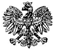 Zgierz, dn. 15.11.2022 r.ZP.272.22.2022.RF/12INFORMACJA Z OTWARCIA OFERT DODATKOWYCH 	Na podstawie art. 222 ust. 5 ustawy z dnia 11 września 2019 r. – Prawo zamówień publicznych                           (tj. Dz. U. z 2022 r., poz. 1710 ze zm. - zwanej dalej Ustawą), Zarząd Powiatu Zgierskiego zwany dalej Zamawiającym udostępnia informacje dotyczące złożonych ofert dodatkowych w postępowaniu prowadzonym w trybie podstawowym na podstawie art. 275 pkt 2 Ustawy, pn.: „Zakup ciągnika rolniczego wraz z osprzętem specjalistycznym”Zamawiający informuje, że oferta przestaje wiązać Wykonawcę w zakresie, w jakim złożył on ofertę dodatkową zawierającą korzystniejsze propozycje w ramach każdego z kryteriów oceny ofert wskazanych w zaproszeniu do negocjacji na podstawie art. 296 ust. 2 ustawy Pzp.                                                                                                           Zarząd Powiatu Zgierskiego________________________________________	                                                                           (podpis Kierownika Zamawiającego lub osoby upoważnionej)	ZARZĄD POWIATU ZGIERSKIEGO	95-100 Zgierz, ul. Sadowa 6a   tel. (42) 288 81 00, fax (42) 719 08 16zarzad@powiat.zgierz.pl, www.powiat.zgierz.plNr ofertyNazwa i adres WykonawcyŁĄCZNA CENA BRUTTO Oferta dodatkowa nr 1„Rolmex-Misiuda” Spółka Jawna, ul. Ściegiennego 264c,                        25-116 Kielce 806 880,00 zł